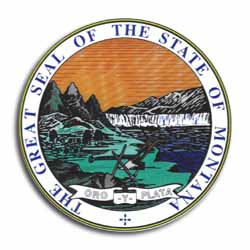 STATE OF MONTANAPURCHASE ORDERSTATE OF MONTANAPURCHASE ORDERSTATE OF MONTANAPURCHASE ORDERDate:		(Insert Date)Date:		(Insert Date)P.O. Number:	(Insert Number)P.O. Number:	(Insert Number)P.O. Title:	(Insert Title)P.O. Title:	(Insert Title)P.O. Title:	(Insert Title)P.O. Title:	(Insert Title)Requisition Number:	     Requisition Number:	     IFB/RFP Number:	(Insert Number)IFB/RFP Number:	(Insert Number)BILL TO/SHIP TO INFORMATIONBILL TO/SHIP TO INFORMATIONBILL TO/SHIP TO INFORMATIONBILL TO/SHIP TO INFORMATIONBill To:(Insert Name and Address)Bill To:(Insert Name and Address)Ship To:(Insert Name and Address)Ship To:(Insert Name and Address)Agency Contact:All questions regarding this purchase, including billing questions, should be directed to: (Insert Name) at (406) (Insert Number).Agency Contact:All questions regarding this purchase, including billing questions, should be directed to: (Insert Name) at (406) (Insert Number).Delivery:(Insert Delivery Information)Delivery:(Insert Delivery Information)VENDOR INFORMATIONVENDOR INFORMATIONVENDOR INFORMATIONVENDOR INFORMATIONVendor:(Insert Name and Address)Vendor:(Insert Name and Address)Vendor Phone:	(Insert Number)Vendor Phone:	(Insert Number)Vendor:(Insert Name and Address)Vendor:(Insert Name and Address)Vendor Email:	(Insert Email Address)Vendor Email:	(Insert Email Address)Vendor Contact:	(Insert Name)Vendor Contact:	(Insert Name)Federal ID No.:	(Insert Number)	Do not use Social Security numberFederal ID No.:	(Insert Number)	Do not use Social Security numberP.O. Total:	(Insert Dollar Amount)P.O. Total:	(Insert Dollar Amount)P.O. Terms:	Net 30 DaysP.O. Terms:	Net 30 DaysVendor Signature: (Insert Name)Vendor Signature: (Insert Name)Vendor Signature: (Insert Name)Vendor Signature: (Insert Name)(Insert Name), Procurement Officer(Insert Name), Procurement Officer(Insert Name), Procurement OfficerDate: (Insert Date)